Κέντρο Πρόληψης των Εξαρτήσεων και Προαγωγής της Ψυχοκοινωνικής Υγείας της Περιφερειακής Ενότητας Λέσβου«ΠΝΟΗ»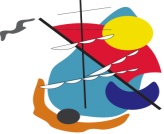 Ε. Βοστάνη 3 - ΜυτιλήνηΤηλ: 22510 20600 - Fax: 22510 29333 - Email: pnoimyt@otenet.gr.-Ιστοσελίδα: www.pnoimyt.grΔΕΛΤΙΟ ΤΥΠΟΥΤο Κέντρο Πρόληψης και Προαγωγής της ψυχικής υγείας του ΟΚΑΝΑ και κατόπιν αιτήματος του διευθυντή του Δημοτικού σχολείου Μόριας έχει πραγματοποιήσει τρεις ομιλίες σε γονείς του σχολείου σε σχέση με τα όρια στη συμπεριφορά των παιδιών, τη διαχείριση άγχους και το ρόλο του γονέα στην αυτοεκτίμηση των παιδιών. Σε συνέχεια αυτής της συνεργασίας και ακούγοντας την ανάγκη των κατοίκων της Μόριας, η ΠΝΟΗ πραγματοποιεί στους ίδιους γονείς βιωματικό εργαστήρι την Δευτέρα 11 Ιουνίου με θέμα «Εγώ-εσύ-εμείς-οι άλλοι: ενδυνάμωση σε περίοδο κρίσης» προσεγγίζοντας το προσφυγικό ζήτημα ως ένα φαινόμενο που προκάλεσε κρίση, γι αυτό και ονομάστηκε από πολλούς «Ευρωπαϊκή προσφυγική κρίση». Ένα φαινόμενο που διαχέεται στο χρόνο και στο χώρο αφού συνιστά όψη ενός παγκόσμιου φαινομένου με επίκεντρο κάποιες χώρες της ΕΕ. Η Ελλάδα είναι μία από αυτές, απ όπου και διέρχονται οι εκτοπισμένοι και κυρίως η Λέσβος απ την οποία έχουν περάσει αλλά και φιλοξενούνται χιλιάδες πρόσφυγες και βέβαια η  Μόρια όπου έχουν δημιουργηθεί οι δομές φιλοξενίας όλων αυτών των ανθρώπων.Με το «εγώ, εσύ, εμείς, οι άλλοι» θέλουμε να δείξουμε ότι το ζήτημα δεν είναι ατομικό μόνο, είναι και συλλογικό και έτσι μόνο μπορεί να αντιμετωπιστεί.Ερωτήματα…-Η κοινωνική συνοχή είναι το αποτελεσματικότερο μέσο για την επιβίωση ενός έθνους σε καιρό κρίσεως.-Μια υγιής κοινωνία χρειάζεται ψυχικά υγιή άτομα, αλλά και πάλι η ατομική ψυχική υγεία χρειάζεται ένα ασφαλές πλαίσιο να αναπτυχθεί. -Το δικό μου τραύμα συναντά αυτό των προσφύγων-Ποια είναι τα ευάλωτα μου κομμάτια – τι με κάνει να μην αντέχω άλλο-Ποιες αξίες και δυνατότητες έχω ως άτομο που χρειάζεται να κρατήσω ενεργοποιημένες  σε περίοδο κρίσης- Ποιες αξίες έχω ως κοινότητα (ιστορία, κουλτούρα ) που χρειάζεται να ξαναθυμηθώ  ή να μην ξεχνώ- Ποια είναι τα δικά μου στηρίγματα ανθεκτικότηταςΤο βιωματικό εργαστήρι θα έχει διάρκεια δυόμιση ώρες και θα πραγματοποιηθεί στις 6:00 το απόγευμα στο Δημοτικό Σχολείο ΜόριαςΣυντονιστές εργαστηρίουΣαμοθρακή Δέσποινα Κοινωνική ΛειτουργόςΧατζέλη Μαρία Κοινωνική ΛειτουργόςΨύρρα Παναγιώτα  Ψυχολόγος